 О выявлении правообладателя ранее учтенного объекта недвижимостиВ соответствии со статьей 69.1 Федерального закона от 13 июля 2015 года №218-ФЗ «О государственной регистрации недвижимости», статьей 16 Федерального закона от 06.10.2003 №131-ФЗ «Об общих принципах организации местного самоуправления в Российской Федерации» администрация Порецкого муниципального округа Чувашской Республики постановляет:1. В отношении земельного участка с кадастровым номером 21:18:170301:87,  расположенного по адресу: Чувашская Республика-Чувашия, Порецкий район, с/п Анастасовское, д. Бахмутово, ул. Бахмутово, д.26, категория земель: земли населенных пунктов, общей площадью 1500  кв.м., в качестве его правообладателя, владеющего данным объектом недвижимости на праве собственности, выявлен Самаров Александр Иванович, 22.07.1979,  место рождения – д. Бахмутово  Порецкого района Чувашской АССР, паспорт гражданина Российской Федерации  9700 № 136475 выдан 20.02.2001 года Порецким РОВД Чувашской Республики, СНИЛС 154-039-373-53, зарегистрированный по адресу: Чувашская Республика, Порецкий район, д.Бахмутово, ул.Бахмутово, д.32.2. Право собственности Самарова Александра Ивановича на указанный в пункте 1  настоящего постановления объект недвижимости  подтверждается  сообщением нотариуса  Порецкого нотариального округа Чувашской Республики от  24 августа 2023 № 148  (копия прилагается)  и материалами наследственного дела № 133/2015.3. Отделу сельского хозяйства, земельных и имущественных отношений  направить в орган регистрации прав заявление о внесении в Единый государственный реестр недвижимости сведений о правообладателе ранее учтенного объекта, указанного в пункте 1 настоящего постановления, в течение 5 рабочих дней со дня принятия настоящего постановления. 4. Настоящее постановление вступает в силу со дня подписания.Глава Порецкого муниципального округа                                                                      Е.В.Лебедев        Администрация Порецкого муниципального округаЧувашской РеспубликиПОСТАНОВЛЕНИЕ№с. ПорецкоеЧăваш РеспубликинПăрачкав муниципалитет округӗн администрацийĕЙЫШĂНУ№Пăрачкав сали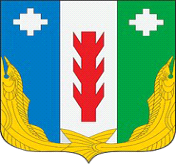 